В соответствии с пунктом 3 части 1 статьи 17.1 Федерального закона от 26 июля 2006 г. № 135-ФЗ «О защите конкуренции», пунктами 56, 66 Положения о порядке управления и распоряжения имуществом муниципального образования город Горячий Ключ Краснодарского края, утверждённого решением Совета муниципального образования город Горячий Ключ от 30 апреля 2019 г. № 436, рассмотрев обращение ГБУ КК «Крайтехинвентаризация - Краевое БТИ» о заключении договора безвозмездного пользования, Совет муниципального образования город Горячий Ключ, р е ш и л:1. Дать согласие администрации муниципального образования город Горячий Ключ Краснодарского края на передачу в безвозмездное пользование государственному бюджетному учреждению Краснодарского края «Краевая техническая инвентаризация - Краевое БТИ» недвижимого имущества, составляющего казну муниципального образования город Горячий Ключ Краснодарского края – комнат (номера на плане 1 этажа: 1, 2, 3, 10, 12, 17, 18, 21, 22) общей площадью 111,4 кв.м нежилого помещения с кадастровым номером 23:41:1008002:1838, расположенного по адресу: Российская Федерация, Краснодарский край, городской округ город Горячий Ключ, город Горячий Ключ, улица Революции, дом 3, помещение 1, для осуществления уставной деятельности, на срок с 7 июля       2020 г. по 6 июля 2025 г.2. Отделу информационной политики и средств массовой информации администрации муниципального образования город Горячий Ключ (Манасян Е.В.) обеспечить размещение настоящего решения на официальном сайте администрации муниципального образования город Горячий Ключ в сети «Интернет».3. Настоящее решение вступает в силу со дня его подписания.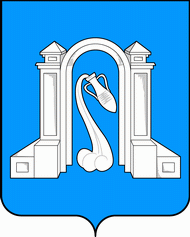 Совет муниципального образования город Горячий Ключшестой созывСовет муниципального образования город Горячий Ключшестой созывСовет муниципального образования город Горячий Ключшестой созывР Е Ш Е Н И ЕР Е Ш Е Н И ЕР Е Ш Е Н И Еот 29 мая 2020 г. № 562г. Горячий Ключг. Горячий Ключг. Горячий КлючО даче согласия на передачу в безвозмездное пользованиенедвижимого имущества муниципального образованиягород Горячий Ключ Краснодарского краяО даче согласия на передачу в безвозмездное пользованиенедвижимого имущества муниципального образованиягород Горячий Ключ Краснодарского краяО даче согласия на передачу в безвозмездное пользованиенедвижимого имущества муниципального образованиягород Горячий Ключ Краснодарского краяПредседатель Советамуниципального образованиягород Горячий КлючА.В. Коробка